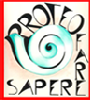 PROTEO FARE SAPERE Scheda di iscrizioneConvegno nazionale del personale amministrativo, tecnico e ausiliarioAMMINISTRAZIONE DELLO STATO E AMMINISTRAZIONE DELLA SCUOLA IDENTITÀ E DISTINZIONE – INTEGRAZIONE E SPECIFICITÀRoma, 16 e 17 febbraio 2017  Cognome	Nome _______________________   Nato a	il 	Abitazione: Via/Piazza	n° 	Città	Provincia ____ CAP   	e-mail (scrivere in stampatello maiuscolo chiaramente)_____________________________________ telefono_____________________________________________________________________Città e sede di servizio:_________________________________________________________Professione__________________________________________________________________Partecipo al convegno □ 16 e 17 febbraio□ 16 febbraio□ 17 febbraioInviare a Mail: segreteria@proteofaresapere.it ; telefono 06/587904Per partecipare in caso di impegni di servizio: L’iniziativa essendo organizzata da soggetto qualificato per l’aggiornamento (DM 08.06.2005) è automaticamente autorizzata ai sensi degli artt. 64 e 67 CCNL 2006/2009 del Comparto Scuola), con esonero dal servizio e con sostituzione ai sensi della normativa sulle supplenze brevi e come formazione e aggiornamento dei Dirigenti Scolastici ai sensi dell'art. 21 CCNL 11/4/2006 Area V e dispone dell’autorizzazione alla partecipazione in orario di servizio. Art. 64 c.4. il personale amministrativo, tecnico e ausiliario, può partecipare, previa autorizzazione del capo d’istituto, in relazione alle esigenze di servizio, ad iniziative di aggiornamento organizzate dall’amministrazione o svolte dall’Università o da enti accreditati.